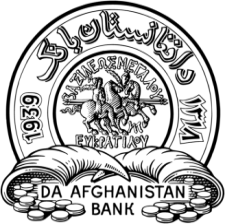 دافغانستان بانکآمریت عمومی نظارت از مؤسسات مالی غیر بانکیمدیریت جوازدهیفورمه درخواستی انتقال مالکیت خدمات پولیرهنمود عمومیاين فورم بايد با حضور مالک خدمات پولی در مقابل کارمند مسوول خدمات پولی در مديريت جوازدهي آمريت عمومي نظارت از مؤسسات مالی غیر بانکی یا در حضور داشت کارمند مسوول خدمات پولی آمریت زون مربوطه/مدیریت نمایندگی د افغانستان بانک در ولایات امضاء و شصت گذاري گردد. کارمند مسوول خدمات پولی متذکره خود را مطمئين سازد که فورم درخواستی انتقال مالکیت حسب اسناد و مدارک مربوطه خانه پُري گرديده و توسط شخص خود مالک خدمات پولي  امضاء و شصت گذاري مي گردد.بخش اولاین بخش توسط درخواست دهنده تکمیل گردد.  اینجانب (                                 )  ولد (                                      ) مالک خدمات پولی                                                 (                                                  )    دارنده جواز  شماره (                              ) که در ولایت (                         )  مارکیت (                                       ) فعالیت داشته و جواز خدمات پولی را  بتاریخ    /    /       اخذ نموده بودم، میخواهم جواز خدمات پولی‌ام  را به                      اسم (                             ) ولد (                                    )  دارنده تذکره شماره (                                ) انتقال مالکیت نمایم.  همچنان مبلغ تضمین خدمات پولی را که  بتاریخ       /      /          تحت آویز شماره  (                                ) به حساب تضمین خدمات پولی  به امانت گذاشته بودم،  به اسم                     (                               ) ولد (                               ) دارنده تذکره شماره          (                           ) انتقال میدهم.بناً از آمریت عمومی نظارت از مؤسسات مالی غیر بانکی تقاضا به عمل می آید تا در قسمت انتقال مالکیت و تضمین مربوطه من، طبق مقرره تنظیم فعالیت های صرافان و فراهم کننده گان خدمات پولی اجراآت مقتضی نمایند.دلايل که منجر به انتقال  مالکیت خدمات پولی گردیده اند، عبارت اند از: _____________________________________________________________________________________________________________________________________________________________________________________________ولایات که در آنها فعالیت دارم عبارت اند از:_______________________________________________________________________________________شماره تلفن فعال: ________________________ایمیل آدرس:  _____________________________بدینوسیله اقرار میدارم که معلومات ارایه شده در مورد انتقال مالکیت و تضمین خدمات پولی درست و کامل است. در صورتیکه ثابت شود معلومات ارایه شده فوق نادرست است، حاضرم طبق قوانین و مقررات نافذ کشور با من بر خورد اصولی و قانونی صورت گیرد.امضاء مالک خدمات پولی:  _________________            شصت مالک خدمات پولی: _________________                                                          تایخ:          /                /     بخش دوماين قسمت توسط کارمند مسوول بررسی خدمات پولی تکميل گردد. درخواست کننده سند نشر اعلان تغير مالکیت خدمات پولی را ارايه نموده است؛ درخواست کننده اصل جواز خدمات پولی خویش را تسلیم نموده است.جواز درخواست کننده به روز بوده و موعد گذشته نمیباشد. استعلام پیرامون جرم مالی و جنایی نشان دهنده آنست که در خواست کننده جرم مالی و جنایی ندارد. استعلام مالیاتی نشان دهنده آنست که در خواست کننده مکلفیت مالیاتی ندارد. فیس طی مراحل انتقال  ملکیت به حساب عواید خدمات پولی تادیه گردیده  و آویز تادیه آن ارایه گردیده است.   دفتر مرکزی و نمایندگی های آن (در صورت موجوديت نماينده‌‌‌‌‌‌‌‌‌‌‌‌‌‌‌‌‌‌‌‌‌‌‌‌گي) نزد آمریت مرکز تحليل معاملات و راپور هاي مالي افغانستان و آمریت عملیات بازار و مدیریت AML/CFT مکلفیت و باقیداری ندارد.نزد زون هاي مربوطه نماينده‌گي های درخواست کننده (در صورت موجوديت نماينده گي) باقیداری نداشته و زون ها   ملاحظه در مورد ندارند؛درخواست کننده کمبودي در مبلغ تضمين دفتر مرکزی و نمایندگی های (در صورت موجودیت نمایندگی) خويش از بابت جريمه وضع شده ندارد؛ مبلغ تضمین خدمات پولی حسب مقرره مربوطه کامل میباشد؛ طرفین تمام شرایط و معیار های مقرره و طرزالعمل مربوطه را تکمیل نموده اند؛ تصدیق اتحادیه صرافان و خدمات پولی مربوطه وجود دارد؛اسناد و مدرک ارایه شده منجانب درخواست کننده حسب مقرره تنظیم فعالیت های صرافان و فراهم کننده گان خدمات پولی و طرزالعمل مربوطه مکمل بوده و فورم هذا حسب اسناد ارایه شده، خانه پُری گردیده است.شخص که مالکیت جواز خدمات پولی به اسم وی انتقال داده میشود، حسب مقرره صرافی و فراهم کننده خدمات پولی واجد شرایط برای اخذ جواز صرافی می باشد و تمام اسناد ضروری را حسب مقرره متذکره ارایه نموده است.با بررسی اسناد و مدارک ارائه شده، درخواست دهنده واجد شرایط برای انتقال مالکیت جواز خدمات پولی                             (                                                       ) میباشد.با درنظرداشت موارد فوق و مقرره مربوطه،  مالکیت خدمات پولی دارنده جواز شماره (                  ) از اسم                             (                             ) ولد (                                  ) به اسم (                              ) ولد (                               ) میتواند تغیير یابد و شخصی که مالکیت خدمات پولی به اسم آن انتقال یافته است، مکلف به خانه پوری فورم اخذ جواز جدید خدمات پولی میباشد.                                                اسم ارزيابي کننده: ___________________        امضاء ارزيابي کننده: ___________________تاريخ:         /         /